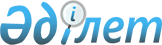 "2012 – 2014 жылдарға арналған республикалық бюджет туралы" Қазақстан Республикасының Заңын іске асыру туралы" Қазақстан Республикасы Үкіметінің 2011 жылғы 1 желтоқсандағы № 1428 қаулысына өзгеріс енгізу туралыҚазақстан Республикасы Үкіметінің 2012 жылғы 29 қарашадағы № 1512 Қаулысы

      Қазақстан Республикасының Үкіметі ҚАУЛЫ ЕТЕДІ:



      1. «2012 – 2014 жылдарға арналған республикалық бюджет туралы» Қазақстан Республикасының Заңын іске асыру туралы» Қазақстан Республикасы Үкіметінің 2011 жылғы 1 желтоқсандағы № 1428 қаулысына мынадай өзгеріс енгізілсін:



      көрсетілген қаулыға 15-қосымша осы қаулыға қосымшаға сәйкес жаңа редакцияда жазылсын.



      2. Осы қаулы қол қойылған күнінен бастап қолданысқа енгізіледі.      Қазақстан Республикасының

      Премьер-Министрі                           С. Ахметов

Қазақстан Республикасы 

Үкiметiнiң      

2012 жылғы 29 қарашадағы 

№ 1512 қаулысына   

қосымша      

Қазақстан Республикасы 

Үкiметiнiң      

2011 жылғы 1 желтоқсандағы 

№ 1428 қаулысына    

15-қосымша       

Облыстық бюджеттерге, Астана және Алматы қалаларының

бюджеттерiне мал шаруашылығы өнімдерінің өнімділігін және

сапасын арттыруды субсидиялауға берiлетiн ағымдағы нысаналы

трансферттердiң сомасын бөлу
					© 2012. Қазақстан Республикасы Әділет министрлігінің «Қазақстан Республикасының Заңнама және құқықтық ақпарат институты» ШЖҚ РМК
				Р/с

№Облыстар атауыСомасы, мың теңгеБарлығы:21 138 6581.Ақмола облысы1 480 3372.Ақтөбе облысы931 3063.Алматы облысы6 524 6704.Шығыс Қазақстан облысы3 439 0965.Жамбыл облысы502 9766.Батыс Қазақстан облысы784 4897.Қарағанды облысы2 244 2518.Қостанай облысы 1 757 5249.Қызылорда облысы177 73910.Маңғыстау облысы26 26211.Павлодар облысы902 23312.Солтүстік Қазақстан облысы1 394 06113.Оңтүстік Қазақстан облысы973 714